       	 	Student Services Building, Room 241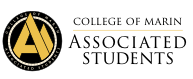 College of Marin-Kentfield Campus835 College Ave, Kentfield, CA 94904Regular Meeting AGENDAMay 23, 2019Order of Business Call to Order: 11:03 amRoll CallASCOM ADVISOR: SADIKA SULAIMAN HARA AND TEA PERALESAUXILIARY MEMBERS: Cayri Chan, Liam Zhu, Thomas Boatright, Amina Nakhuda, Juan MiguelHojilla, Blanca Lopez MEMBERS OF THE GENERAL PUBLIC: Adoption of the Agenda (Gabby, Laurel)Approval of the Minutes (Gabby, Laurel)Public CommentThis segment of the meeting is reserved for persons desiring to address the ASCOM Executive Board on any matter of concern that is not stated on the agenda. A time limit of three (3) minutes per speaker and ten (10) minutes per topic shall be observed. The law does not permit any action to be taken nor extended discussion of any items not on the agenda. The ASCOM Board or Members may respond briefly to questions or statements, however, for more information please contact the ASCOM President or Secretary to have an item placed on the next regular meeting agenda. (Brown Act 54954.3) This section is reserved for persons who did not reserve an agenda item.New Business (Actions May Be Taken) Discussion/Action budget transfer of $5,000.00 from acct.#7200 (Intrafund Clubs) to acct.#4500.04 (event supplies) for spring 2019 to cover end of year expenses.Discussion: Hellen, LaurelTea: This to transfer from one account to another.Motion to vote: Gabby, Laurel10-0-0PASSESDiscussion/action to approve $2,100 for EOPS 50th anniversary, BT from acct.#7300.11 to EOPS FOAP 12600.25251.45000.643000.  Funds will be used for a barbeque on September 4, 2019 and t-shirts to celebrate the anniversary.Discussion: Laurel, GabbyBecky, the Director of EOPS, attends board presentations and receptions for law makers. She emphasizes that EOPS exists for students. Thought it would be nice to have a BBQ with games and a photo booth to celebrate 50 years of EOPS. Hellen requests for the event to be publicized with ASCOM’s logo.Becky: Yes, we will. We will walk about history of civil rights. The tutoring program, and ESL actually started from EOPS. Want to get word out and celebrate equity. We want to spend the remainder of the budget for other events as well. We want to brainstorm with ASCOM in the beginning of the semester. Kai: think we have enough in the budget.Motion to vote: Gabby, Laurel10-0-0PASSESDiscussion/action to approve ESCOM share of Student Activities income for 2018-2019 in the amount of $1,920.00 ($960 per term) from ASCOM acct.#8890.13 (Student Activities income) to ESCOM acct.#8830.07 (Student Activities income).  Calculation based off of 1,200 members @ 10% = 120 x $8 activities fee.  Discussion: Gabby, HellenTea: This is related to ESCOM, who are lifelong learners. There tend to not benefit from student fees. Amount requested is to support their population. From student activities income. Liam: Our overall budget decreases?Tea: No. The student fees atomically come from ASCOM. 10 percent from the account. Will be activities for next term. They never had funds. Will be curious to see.Liam: we are making a focused effort to not pass money for organizations. We want to pass it in the beginning of the semester.Kai: It’s a lot and we don’t know what it is going to be used for. Tea: no budget proposal. Gabby: It seems a little ambiguous. We can always vote this in next Fall 2019.The Board agrees that the funding proposal request needs more information and can be voted in the Fall during the first meeting.Motion to vote: Gabby, Laurel2-2-6FAILSDiscussion/action to vote in ASCOM Treasurer.  Candidate present their statement (Lia Lara).Discussion: Gabby, LucaLia: In high school, if you would have asked me to join anything student government related, I would say no. But in the past 2 years, I have grown. I realized what my strength and weaknesses are. I want to continue to grow into those skills. If I’m dedicated enough, I can challenge myself and do my best and learn from people. Talked to Sadika and Tea, the position is all about subtracting and adding. I can be pretty okay with numbers. Don’t know the system yet. Can ask Kai for support. Ferch: Were you in a position similar to this?Lia: I am starting to join clubs. Was part of journalism club in high school. Had to present and be informed. I work at the cashier register and with money. Kai: How do plan on reaching out to other students?Lia: Not being scared of being advocate for yourself and the community.Luca: Were you listening to the budget measure? What are your thoughts?Lia: There’s definitely a system. It’s a good one. I don’t know too much about it. Motion to vote silently: Gabby, Laurel10-0-0PASSESMotion to vote: Gabby, Laurel5-3-2PASSESLiam votes yes to appoint Lia to break the tieLia is officially appointed as the ASCOM Treasurer 2019-2020Discussion/action to vote in ASCOM Senator Public Relations and Marketing (1 vacancy).  Candidates present their statements (Malaika Smith, Jaylon Young, and Asma Bham).Discussion: Laurel, KaiLiam: I don’t think it is fair to the candidates who aren’t here. Tea: It wasn’t a requirement to be present during this meeting. It could have been based on letters of intent. No favoritism. We offered special accommodations. Malaika: 2nd year communication major. 5 siblings. Love for communicating and keeping people informed. Can be able to share talents, flexibility, drive, honesty. Positivity and compassion are my most important values. Have experience with Rocket Lawyer, working with the HR Associate, planning holiday parties, lunches and employee events. Experience with photography for over 5 years. Spoke with Ferch and Fitry about the position. And continue to advancing rights, encourage scholastic success. Goals: establish more diverse marketing strategy. I am involved with Umoja and EOPS. Have access and connections with clubs and organizations. Ferch: Experience with photoshop, canvas, visual marketing?Malaika: Photoshop and editing. Know my way around computers. Can do surveys and word of mouth. Can appreciate ideas, and work with groups.  Jaylon presented her campaign posters.Jaylon: COM student since high school. Great connector. Worked part time at a production company, hosting creative shows and knowing how to market. Plethora of contacts. Bring creativity and direction. Creative insight and have experience in this field. Can be a voice to students at COM. Marketing strategy – can add on to what you already have. Social media, word of mouth, digital and direct marketing. Get creative and implement ideas in cool ways. Have a pre-show before the actual shows. Kai: Cost effective marketing ideas? Jaylon: Having a pre-show and take out the speakers and mic to get people involved. Use surveys, going to classes, tell students and teachers. Hellen: As a COM student, what do we lack in terms of marketing?Jaylon: Lack of promotion and creativity within the flyer. Don’t see many of them—no disrespect towards the current officers. Amount and type of materials. I work extremely well with teammates. Based on my personality test, I thrive with working with other people and prefer working with others. Luca asks Hellen to provide an insight on Asma’s work ethic since she is not present.Hellen: MSA events had couple of bake sales. She worked well. Has leadership skills. She was the President of MSA. Can gather people together. Had successful bake sales. Worked well through email. Jaylon and Mailaka give their regards towards each other.Motion to vote: Gabby, LaurelMalaika - 6Jaylon – 4Asma - 0 Malaika is officially appointed as the ASCOM Senator of PR and Marketing 2019-2020Standing Business (Actions May Be Taken) Officer Reports: NO REPORTSPRESIDENT REPORT:VICE PRESIDENT REPORT: STUDENT TRUSTEE REPORT:SECRETARY REPORT: TREASURER REPORT: SENATOR – TECHNOLOGY: SENATORS (2) – STUDENT ACTIVITIES & SERVICES: SENATORS (2) - PUBLIC RELATIONS & MARKETING: STATE STUDENT SENATE REPRESENTATIVE REPORT: ESCOM REPRESENTATIVE REPORT: ASCOM ADVISORS REPORT: Committee Reports:COLLEGE COUNCIL REPORT: GOVERNANCE REVIEW COUNCIL: PLANNING AND RESOURCE ALLOCATION COMMITTEE: vacantEDUCATIONAL PLANNING COMMITTEE: FACILITIES PLANNING COMMITTEE: vacantINSTRUCTIONAL EQUIPMENT COMMITTEE: vacantPROFESSIONAL LEARNING COMMITTEE: GUIDANCE, RESOURCES, INTEGRATION, TRANSFORMATION COMMITTEE: vacantTECHNOLOGY PLANNING COMMITTEE:INCLUSION, DIVERSITY, EQUALITY, AND ACTION COMMITTEE:Communications from the Floor	This time is reserved for any member of the Board to make announcements on items that are not on the agenda. A time of limit of three (3) minutes per speaker and ten (10) minutes per topic shall be observed and total time will not be extended. 	Public CommentThis segment of the meeting is reserved for persons desiring to address the ASCOM Executive Board on any matter of concern that is not stated on the agenda. A time limit of three (3) minutes per speaker and ten (10) minutes per topic shall be observed. The law does not permit any action to be taken nor extended discussion of any items not on the agenda. The ASCOM Board or Members may respond briefly to questions or statements, however, for more information please contact the ASCOM President or Secretary to have an item placed on the next regular meeting agenda. (Brown Act 54954.3)Adjournment: 11:50 am (Gabby, Laurel)X___________________________                                   X___________________________                               ASCOM President				             ASCOM AdvisorOFFICERSPRESENTABSENTPRESIDENT LIAM CAMPBELLXVICE PRESIDENT HELLEN SIGARANXSTUDENT TRUSTEE JADON SEITZ (voted in on 6/14/18) – Proxy = AshleyExcusedSECRETARY GABBY HOJILLA (voted in 8/31/18)XTREASURER KAI KONISHI GRAYLate11:09 amSENATOR – TECHNOLOGYASHLEY CHANTHONGTHIP (voted in 11/2/18)XSENATOR - STUDENT ACTIVITIES & SERVICES ANDREA THACHXSENATOR - STUDENT ACTIVITIES & SERVICESLAUREL HALVORSON XSENATOR – PUBLIC RELATIONS & MARKETINGFERNANDO SANCHEZ (voted in 6/14/18)XSENATOR – PUBLIC RELATIONS & MARKETINGFITRY RAHMADIANTY (voted in 6/14/18)XSTATE STUDENT SENATE REP.LUCA CITROEN (voted in 2/1/18) Late11:13 amESCOM REPRESENTATIVE DENIZE SPRINGER (NON-VOTING MEMBER)X